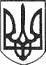 РЕШЕТИЛІВСЬКА МІСЬКА РАДАПОЛТАВСЬКОЇ ОБЛАСТІ(четверта позачергова сесія восьмого скликання)РІШЕННЯ25 лютого 2021 року                                                                              №176-4-VIIІПро затвердження проекту землеустрою щодо відведення земельної ділянки дляпередачі в оренду СФГ „Долина”	Керуючись Земельним кодексом України, законами України ,,Про місцеве самоврядування в Україні”, „Про землеустрій”, ,,Про державний земельний кадастр”, розглянувши заяву СФГ „Долина”, Решетилівська        міська рада ВИРІШИЛА:1. Затвердити СФГ „Долина” проект землеустрою щодо відведення земельної ділянки сільськогосподарського призначення в оренду площею 0,3100 га для ведення товарного сільськогосподарського призначення (код КВЦПЗ 01.01) кадастровий номер 5324255100:00:003:0247 в межах населеного пункту за адресою:Полтавська область, Полтавський район, м. Решетилівка вулиця Полтавська , 104 А.2. Виконавчому комітету Решетилівської міської ради зареєструвати право комунальної власності на земельну ділянку площею 0,3100 га кадастровий номер 5324255100:00:003:0247 для ведення товарного сільськогосподарського виробництва (код КВЦПЗ 01.01) на території Решетилівської міської ради.3. Передати в оренду СФГ „Долина” земельну ділянку площею 0,3100 га для ведення товарного сільськогосподарського призначення (код КВЦПЗ 01.01) кадастровий номер 5324255100:00:003:0247 терміном на 10 років з орендною платою 8 % від нормативної грошової оцінки землі.Міський голова 								О.А. ДядюноваЗгідно з оригіналомСекретар міської ради                                                              Т.А.Малиш